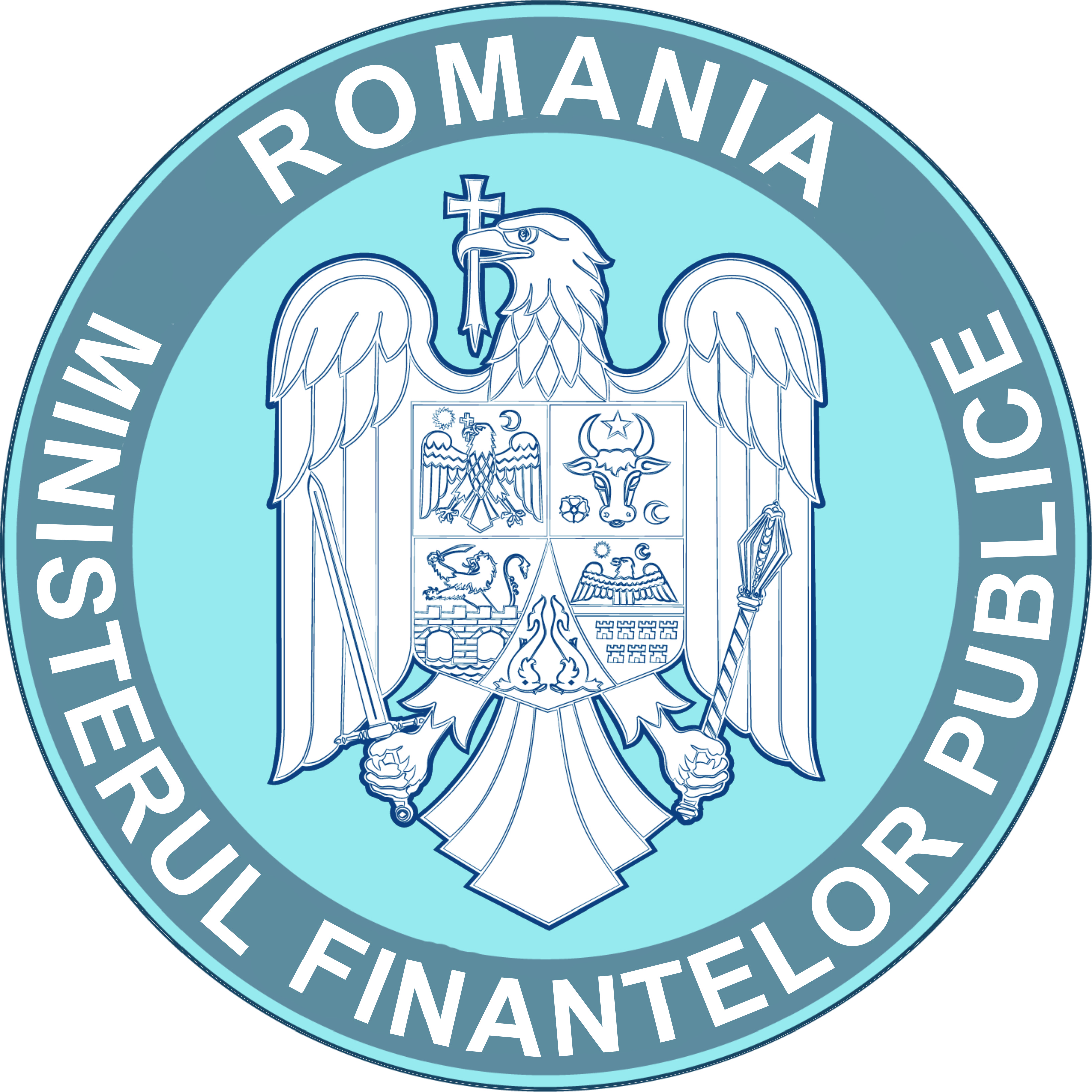           MINISTERUL FINANŢELOR PUBLICE                            Bucureşti, B-dul. Libertăţii, nr.16, sector 5Rezultatul selecţiei dosarelor de înscriere laconcursul organizat pentru ocuparea funcţiei publice de conducere vacante de șef birou gradul II (1 post) la Direcția generală juridică         Având în vedere prevederile art. 40 alin. (1) lit. a) şi art. 50 alin. (2) din Hotărârea Guvernului nr. 611/2008 pentru aprobarea normelor privind organizarea și dezvoltarea carierei funcţionarilor publici, cu modificările şi completările ulterioare, comisia de concurs comunică rezultatul selecţiei dosarului de înscriere:Candidatul al cărui dosar a fost admis va susţine proba scrisă în data de 23.03.2020, ora 1000, la sediul Ministerului Finantelor Publice, B-dul. Libertăţii, nr.16, sector 5, Bucuresti.Afişat astăzi 13.03.2020, ora 1200, la sediul şi pe site-ul Ministerului Finanțelor Publice.                                                                                                                       Secretar,Nr. crt.Numele şi prenumele candidatuluiFuncţia publică solicitatăRezultatul selecţiei dosarelor1.2360VMV01Șef birou ADMIS